Об утверждении Положения о территориальном общественном самоуправлении в городском округе – городе Барнауле Алтайского краяВ соответствии с Федеральным законом от 06.10.2003 №131-ФЗ «Об общих принципах организации местного самоуправления в Российской Федерации», Уставом городского округа – города Барнаула Алтайского края городская Дума РЕШИЛА: 1. Утвердить Положение о территориальном общественном самоуправлении в городском округе – городе Барнауле Алтайского края 
(далее – Положение).2. Признать утратившим силу решение Барнаульской городской Думы от 03.06.2011 №550 «Об утверждении Положения о территориальном общественном самоуправлении в городе Барнауле».3. Комитету информационной политики администрации города Барнаула (Андреева Е.С.) обеспечить опубликование решения в газете «Вечерний Барнаул» и официальном сетевом издании «Правовой портал администрации г.Барнаула».4. Контроль за исполнением решения возложить на комитет 
по законности и местному самоуправлению (Огнев И.В.).Барнаульская городская Дума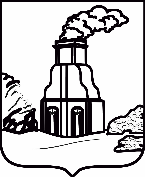 РЕШЕНИЕот	№	Председатель городской Думы                                       Г.А. БуевичГлава города  В.Г. Франк